собранияСостоит на учете	членов профсоюза.Присутствовало на собрании	членов профсоюза (список прилагается). Отсутствуют по уважительной причине (отпуск, болезнь, командировки)	чел. Приглашенные:(указываются фамилии, инициалы (в алфавитном порядке), должности (есликоличество приглашенных более 10 чел., необходимо оформить отдельный список с указанием в протоколе: «10 человек (список прилагается)»)Председательствующий: 	 Секретариат (секретарь): 		 Президиум избран в количестве    человек:1.2.3.Голосовали: «за» – 	, «против» – 	, «воздержались» – 	.В состав президиума приглашены: 		. Секретариат избран в количестве 	 человек:1.2.Голосовали: «за» – 	, «против» – 	, «воздержались» – 	. Редакционная комиссия избрана в количестве 	человек:1.2.3.Голосовали: «за» – 	, «против» – 	, «воздержались» – 	. Счетная комиссия избрана в количестве 		 человек:1.2.3.Голосовали: «за» – 	, «против» – 	, «воздержались» – 	. Повестка дня:Об отчете профсоюзного комитета первичной профсоюзной организации за 20_ год.Об отчете ревизионной комиссии первичной профсоюзной организации за 20_ год.Об утверждении отчета об исполнении сметы доходов и расходов первичной профсоюзной организации за 20  год.Об утверждении сметы доходов и расходов первичной профсоюзной организации на20  год. («О смете доходов и расходов первичной профсоюзной организации на 20  год».)Об изменениях в составе профсоюзного комитета первичной профсоюзной организации (при необходимости).Об изменениях в составе ревизионной комиссии первичной профсоюзной организации (при необходимости).Другие вопросы (при необходимости).Голосовали: «за» – 	, «против» – 	, «воздержались» – 	.Утвержден регламент работы собрания:для доклада по первому вопросу предоставляется до 	 минут; для доклада по второму вопросу – до	минут;по другим вопросам повестки дня – до 	 минут; для выступлений в прениях – до 	 минут;для заключительного слова и ответов на вопросы – до 	 минут; для справок – до 	 минут;провести собрание в течение 	 часов.Голосовали: «за» – 	, «против» – 	, «воздержались» – 	.Определена форма голосования по вопросам повестки дня – открытая.Голосовали: «за» – 	, «против» – 	, «воздержались» – 	.СЛУШАЛИ:Ф.И.О., председателя первичной профсоюзной организации, по вопросу«Об отчете профсоюзного комитета первичной профсоюзной организации за 20 год». (Отчет на 	л. прилагается)ВЫСТУПИЛИ:Ф.И.О., краткая запись выступления; Ф.И.О., краткая запись выступления и т. д.СЛУШАЛИ:Ф.И.О., председателя (члена) ревизионной комиссии, по вопросу «Об отчете ревизионной комиссии первичной профсоюзной организации за 20  год».(Отчет на	л. прилагается)СЛУШАЛИ:Ф.И.О., председательствующего, о прекращении прений.ПОСТАНОВИЛИ:Прения прекратить.Голосовали: «за» –	, «против» – 	, «воздержались» – 	.СЛУШАЛИ:Ф.И.О., председательствующего, об оценке работы профсоюзного комитета.ПОСТАНОВИЛИ:Работу профсоюзного комитета признать 	.Голосовали: «за» – 	, «против» – 	, «воздержались» – 	.СЛУШАЛИ:Ф.И.О., председательствующего, об утверждении отчета ревизионной комиссии.ПОСТАНОВИЛИ:Отчет ревизионной комиссии утвердить.Голосовали: «за» – 	, «против» – 	, «воздержались» – 	.СЛУШАЛИ:Ф.И.О., председателя редакционной комиссии, о проекте постановления собрания по первому и второму вопросам.ПОСТАНОВИЛИ:Принять постановление собрания (прилагается).Голосовали: «за» – 	, «против» – 	, «воздержались» – 	.СЛУШАЛИ:Ф.И.О., должность, по вопросу «Об утверждении отчета об исполнении сметы доходов и расходов первичной профсоюзной организации за 20  год».ПОСТАНОВИЛИ:Отчет об исполнении сметы доходов и расходов первичной профсоюзной организации за 20__ год утвердить (прилагается).Голосовали: «за» – 	, «против» – 	, «воздержались» – 	.СЛУШАЛИ:Ф.И.О., должность, по вопросу «Об утверждении сметы доходов и расходов первичной профсоюзной организации на 20  год». («О смете доходов и расходов первичной профсоюзной организации на 20 год».)ПОСТАНОВИЛИ:Смету доходов и расходов первичной профсоюзной организации на 20	 год утвердить (прилагается).(Принять к сведению информацию	о сметефамилия, инициалыдоходов и расходов первичной профсоюзной организации, утвержденной на заседании профсоюзного комитета (протокол от 	 №    ); прилагается)Голосовали: «за» – 	, «против» – 	, «воздержались» – 	.СЛУШАЛИ:Ф.И.О., должность, об изменениях в составе профсоюзного комитета первичной профсоюзной организации.ПОСТАНОВИЛИ:Вывести из состава профсоюзного комитета первичной профсоюзной организации в связи с 	:Ф.И.О. – должность; Ф.И.О. – должность и т. д.Голосовали: «за» – 	, «против» – 	, «воздержались» – 	.Избрать и ввести в состав профсоюзного комитета первичной профсоюзной организации:Ф.И.О. – должность.Голосовали: «за» – 	, «против» – 	, «воздержались» – 	.Ф.И.О. – должность и т. д.Голосовали: «за» – 	, «против» – 	, «воздержались» – 	.(голосование по каждой кандидатуре)СЛУШАЛИ:Ф.И.О., должность, об изменениях в составе ревизионной комиссии первичной профсоюзной организации.ПОСТАНОВИЛИ:Вывести из состава ревизионной комиссии первичной профсоюзной организации в связи с 	:Ф.И.О. – должность; Ф.И.О. – должность и т. д.Голосовали: «за» – 	, «против» – 	, «воздержались» – 	.Избрать и ввести в состав ревизионной комиссии первичной	профсоюзной организации:Ф.И.О. – должность.Голосовали: «за» – 	, «против» – 	, «воздержались» – 	.Ф.И.О. – должность и т. д.Голосовали: «за» – 	, «против» – 	, «воздержались» – 	. (голосование по каждой кандидатуре)СЛУШАЛИ:Ф.И.О., председателя счетной комиссии, об утверждении результатов голосования по вопросам повестки дня.ПОСТАНОВИЛИ:Утвердить результаты голосования по вопросам	повестки дня (протоколы счетной комиссии № 1 и № 2 прилагаются).Голосовали: «за» – 	, «против» – 	, «воздержались» – 	.Замечаний, предложений по работе собрания не поступало.Председательствующий		(подпись)	(И.О. Фамилия)Секретариат		(подпись)	(И.О. Фамилия)(подпись)	(И.О. Фамилия)БЕЛАРУСКI ПРАФЕСIЙНЫ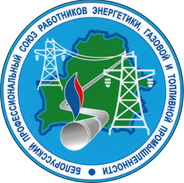 САЮЗ РАБОТНIКАУ  ЭНЕРГЕТЫКI,ГАЗАВАЙ  I  ПАЛIУНАЙПРАМЫСЛОВАСЦIБЕЛОРУССКИЙ ПРОФЕССИОНАЛЬНЫЙСОЮЗ  РАБОТНИКОВ  ЭНЕРГЕТИКИ,ГАЗОВОЙ  И  ТОПЛИВНОЙПРОМЫШЛЕННОСТИПярвічная прафсаюзная арганізацыя філіяла “Бресцкія электрычныя сеткі” РУП “Брэстэнэрга”Первичная профсоюзная организация филиала  «Брестские электрические сети» РУП «Брестэнерго»ПРАТАКОЛ ПРОТОКОЛ ___________ № _____г. ________г. ________